В детском саду № 16 прошло обучение детей Привалам дорожного движенияПравила дорожного движения являются очень важной частью знаний, с которыми нужно знакомить детей с самого раннего возраста. Лучше всего начинать процесс познания в ходе игры и творческой деятельности. Дети с удовольствием рисуют, лепят и мастерят разнообразные поделки.

Дорожные полицейские Нытвенского городского округа регулярно проводят обучение детей Правилам безопасности в дорожной среде, воспитывая грамотных участников дорожного движения. Очередное мероприятие с воспитанниками подготовительной группы состоялось в МБДОУ ЦРР – детский сад №16 г.Нытва.

Инспектор по пропаганде БДД ОГИБДД Отдела МВД России по Нытвенскому городскому округу Виталина Смирнова провела занятие «Светофор – надёжный друг». Инспектор рассказала дошколятам об истории возникновения светофора, дошколята повторили ПДД для пеших участников дорожного движения. А чтобы детям было легче запомнить информацию - была проведена тематическая викторина по дорожной безопасности.

В целях закрепления полученных знаний каждый ребенок своими руками изготовил аппликацию с изображением светофора. Яркие красочные работы дети унесли домой, чтобы показать родителям и поделиться полученными знаниями.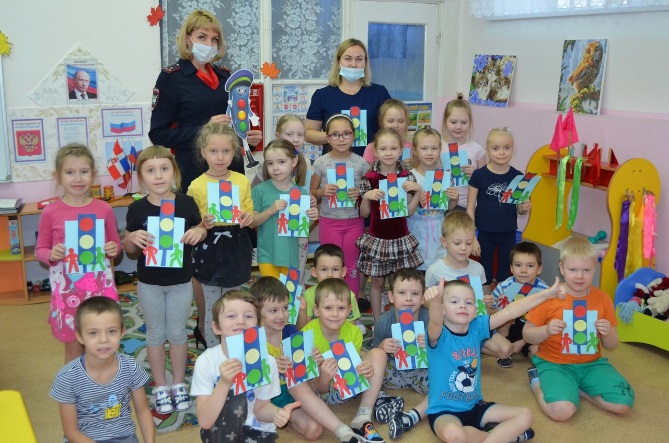 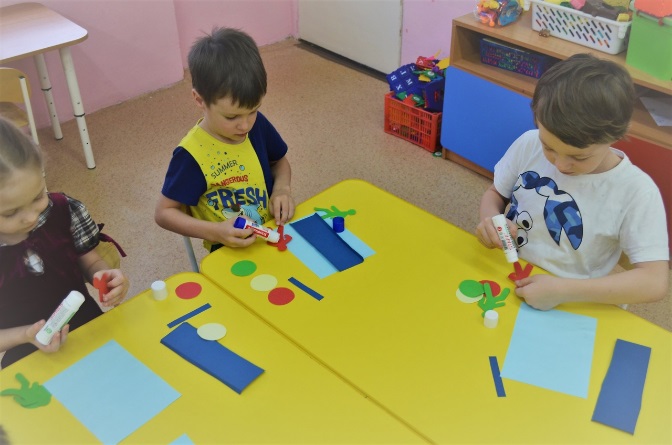 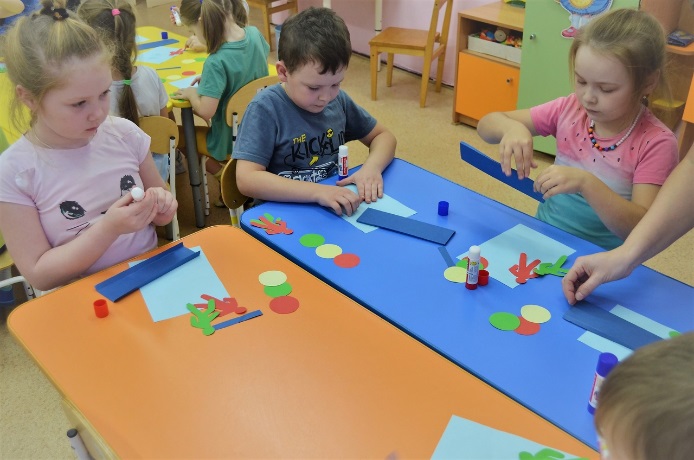 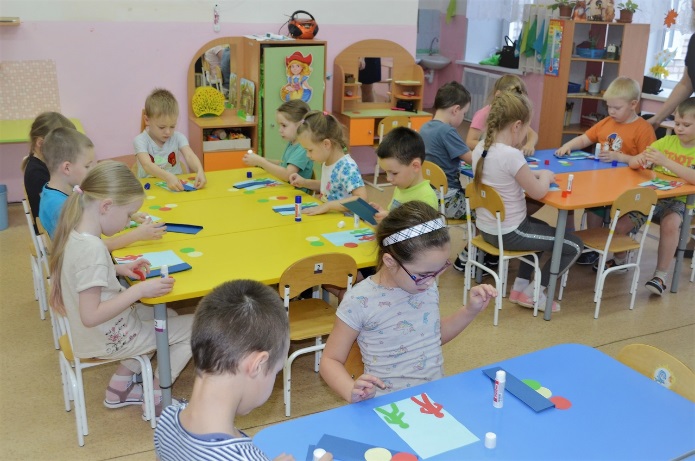 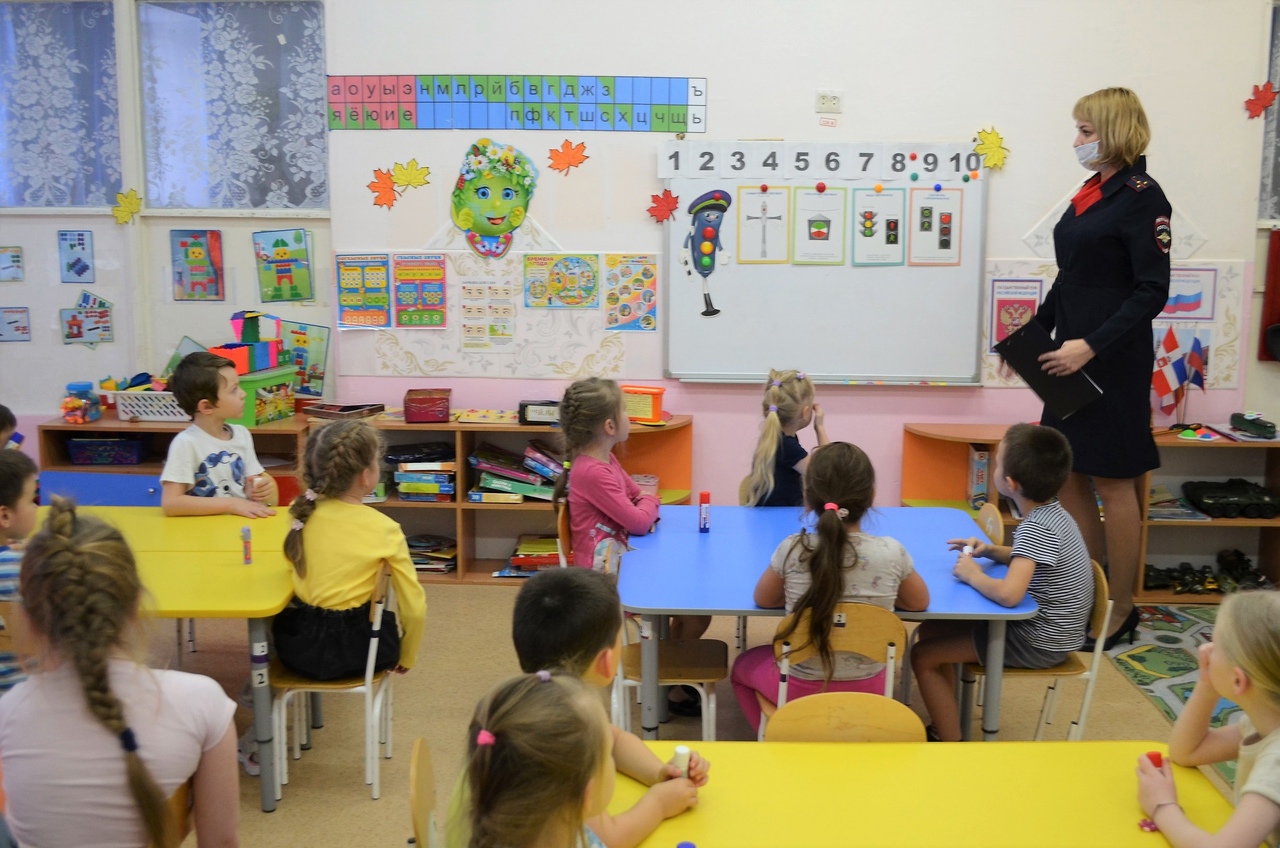 